แบบฟอร์มวาระการประชุมคณะอนุกรรมการด้านวิชาการการส่งเสริมคุณธรรมในสังคมไทย ครั้งที่ 1/2566  วันพฤหัสบดีที่ 27 กรกฎาคม 2566 เวลา 09.30 น. เป็นต้นไปณ ห้องประชุมกรมการศาสนา ชั้น 2เรื่อง/วาระที่จะนำเข้าที่ประชุม    [ ]   เพื่อทราบ   [ ]   เพื่อพิจารณา    [ ]   อื่น ๆเรื่องเดิม	.......................................................................................................................................................................................................................................................................................................................................................................................................................................................................................................................................................................................................................................................................................................................................................................................................................................................................................................................................................................................................................................................................ข้อเท็จจริง	.......................................................................................................................................................................................................................................................................................................................................................................................................................................................................................................................................................................................................................................................................................................................................................................................................................................................................................................................................................................................................................................................................ข้อเสนอ	.......................................................................................................................................................................................................................................................................................................................................................................................................................................................................................................................................................................................................................................................................................................................................................................................................................................................................................................................................................................................................................................................................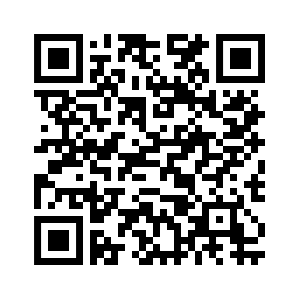 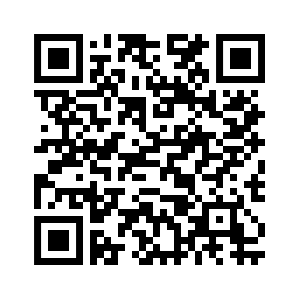 กรุณาส่งข้อมูลในรูปแบบเอกสารและไฟล์ข้อมูล	ทางไปรษณีย์อิเล็กทรอนิกส์ nmpc.dra@gmail.com ภายในวันที่ 21 กรกฎาคม 2566